六年级下册数学一课一练-2.1折扣 一、单选题 1.一条裙子原价430元，现价打九折出售，比原价便宜（    ）元。A. 430×90%              B. 430×（1＋90%）              C. 430×（1－9%）              D. 430×（1－90%）2.某品牌不同种类的玩具均按相同的折数销售。如果原价300元的玩具，打折后售价为240元；那么原价75元的玩具，打折后售价为(    )元。            A. 5 5                                            B. 60                                            C. 653.一条裙子原价580元，现在打八五折出售，比原价便宜(   )元。            A. 580×85%                   B. 580×(1＋85%)                   C. 580÷85%                   D. 580×(1－85%)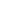 4.商店里有两款羊毛衫,A款打八折出售,B款打六折出售。买A、B两款羊毛衫,所付的钱相比,(   )。            A. A款多                                     B. B款多                                     C. 无法判断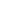 二、判断题 5.某商品原价100元，打折时购买可以节省25元，该商品打几折？列式：25÷100×100%。    6.一种商品先提价10%，后来又按九折出售，现价与原价相等。（   ）    7.一个篮球打七五折出售，就是现价比原价便宜了25%。    三、填空题 8.原价为150元的商品打八八折，相当于降价________元。    9.一个篮球打8折后售价是240元，这个篮球的原价是________元。    10.一种果汁原定价为5元/瓶，甲、乙两个超市以不同的销售方式促销，甲超市打八五折出售，乙超市买四送一，如果买8瓶这种果汁，去________超市购买合算，如果买10瓶，去________超市购买合算．    11.甲乙两个超市同一种苹果的原价相同，甲超市举办“水果打八折” 活动，乙超市举办“买水果满五千克送一千克”活动，妈妈共打算买10千克苹果，到________
超市购买比较省钱.    12.把下列各数按从小到大的顺序排列（填序号）①        ②0.8      ③0.      ④87%    ⑤七成八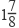 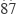 ________<________<________<________<________四、解答题 13.某玩具商店周年店庆，全场八折促销。某电动汽车原价200元，假如小明是该店的会员，有会员卡可以在促销活动的基础上再打九折，小明买这个电动汽车需要花费多少钱？
    14.黄霏霏一家三口去餐厅吃自助餐，共优惠了90元，他们一家是在哪个时间段吃的?每人优惠后的价钱是多少?  五、综合题 15.李叔叔在郊区购买了一套80平方米的商品房，每平方米售价6500元；如果一次性付清房款，可享受九折优惠；如果按揭贷款付款，首期应付30％。    （1）一次性付款，应付多少钱?    （2）如果按揭贷款付款，首期应付多少钱?    （3）按规定买房要缴纳1.5％的契税，如果一次性付款，那么要缴纳契税多少元?    六、应用题 16.一种饮料的售价是15元，每卖出一瓶可获利20%，卖出一瓶饮料可获利润多少元？    参考答案一、单选题1.【答案】D  【解析】【解答】一条裙子原价430元，现价打九折出售，比原价便宜：430×(1-90%).
故答案为：D.【分析】根据题意可知，打九折表示现价是原价的90%，比原价便宜了1-90%=10%，要求便宜的钱数，用原价×(1-90%)=便宜的钱数，据此列式解答.2.【答案】 B   【解析】【解答】解：240÷300=80%，75×80%=60(元)
故答案为：B【分析】用打折后的价钱240元除以原价300元，求出折后是原价的百分之几，然后用原价75元成这个百分率即可求出打折后的售价.3.【答案】D  【解析】【解答】解：比原价便宜(1-85%)，共便宜：580×(1-85%).
故答案为：D【分析】以原价为单位“1”，现在售价是原价的85%，那么现价就比原价便宜(1-85%)，根据分数乘法的意义，用原价乘便宜的百分率即可求出比原价便宜的钱数.4.【答案】 C   【解析】【解答】商店里有两款羊毛衫  ， A款打八折出售  ， B款打六折出售。因为两件衣服的原价不知道，所以买A、B两款羊毛衫，所付的钱无法比较.
 故答案为：C. 【分析】根据现价=原价×折扣，原价不知道，无法根据折扣的大小来判断现价的大小，据此解答.
  二、判断题5.【答案】错误  【解析】【解答】根据分析可知，折扣=(100-25)÷100×100%，原题说法错误.
故答案为：错误.【分析】折扣表示现价是原价的百分之几，折扣=现价÷原价×100%，一折表示现价是原价的10%，据此解答.6.【答案】 错误   【解析】【解答】（1+10%）×90%=；<1，所以现价小于原价。
 故答案为：错误。
 【分析】先用乘法求出提价再降价后商品的现价，和原价比较即可解答。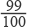 7.【答案】 正确   【解析】【解答】解：1-75%=25%。
 故答案为：正确。
 【分析】折扣+便宜的百分比=单位“1”。三、填空题8.【答案】18  【解析】【解答】150-150×88%
=150-132
=18（元）.
故答案为：18.【分析】根据题意可知，已知原价和折扣，求现价，用原价×折扣=现价，然后用原价-现价=降低的价钱，据此列式解答.9.【答案】300
  【解析】【解答】解：240÷80%=300(元)
故答案为：300【分析】8折后的价格是原价的80%，用现在的价格除以80%即可求出原价。10.【答案】甲；乙  【解析】【解答】解：买8瓶：5×8×85%=34(元)，乙超市：5×(8-1)=35(元)，去甲超市买合算；买10瓶：5×10×85%=42.5(元)，乙超市：(10-2)×5=40(元)，去乙超市买合算.
故答案为：甲；乙
【分析】打八五折出售的意思就是售价是原价的85%，买四送一的意思是没5瓶果汁只需要付出4瓶的钱数，因此8瓶需要付7瓶的钱数，10瓶只需要付8瓶的钱数.11.【答案】甲  【解析】【解答】解：假设苹果的单价是1元，甲超市：1×10×80%=8(元)；
乙超市：10÷(1+5)=1……4，(10-1)×1=9(元)；
8<9，所以到甲超市买比较省钱.
故答案为：甲
【分析】先假设苹果的单价是1元，这样根据折扣先计算出甲超市的总价；乙超市“买5千克送1千克”，买的10千克中有1千克是送的，因此用单价乘(10-1)即可求出乙超市的总价；比较后判断即可.12.【答案】5 ；2 ；4 ；3 ；1【解析】【解答】解：① =1.875③ 0.= 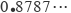 ④87%=0.87⑤七成八=0.78因为0.78＜0.8＜0.87＜0.8787……＜1.875 所以⑤<②<④<③<①【分析】“几成”就是十分之几，将成数、百分数、循环小数和带分数都化成小数，根据小数大小比较出结果后再进行解答即可。四、解答题13.【答案】200×80％×90％=144（元）
答：小明买这个电动汽车需要花费144元。
  【解析】【分析】小明是会员，可以享受两次打折，现价=原价×第一次打折的百分率×第二次打折的百分率。14.【答案】 解：90÷3=30（元）  （150-30）÷150= = 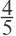 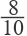 150-30=120（元）答：他们一家是在13：00-15：00时间段吃的，每人优惠后的价钱是120元。【解析】【分析】平均每个人优惠的价钱=总钱数÷总人数，打折率=打折后的价钱÷原价=（原价-平均每个人优惠的价钱）÷原价，每人优惠后的价钱=原价-平均每人优惠的价钱，对比打折率可以得出他们是在哪个时间段吃的饭。五、综合题15.【答案】（1）解：80×6500×90％
=520000×0.9
=468000(元)
答：应付468000元.

（2）解：80×6500×30％
=520000×0.3
=156000(元)
答：首期应付156000元.

（3）解：468000×1.5％=7020(元)
答：要缴纳契税7020元.
  【解析】【分析】(1)用每平方米的售价乘面积求出总售价，用总售价乘90%即可求出应付的钱数；(2)用售价乘30%即可求出首期支付的钱数；(3)用总售价乘1.5%即可求出契税的钱数.六、应用题16.【答案】15×20%=3（元）答：卖出一瓶饮料可获利润3元。【解析】【分析】卖出一瓶饮料获利的钱数=这种饮料一瓶的售价×每卖出一瓶可获利百分之几。每位150元150元打折方案11：00——13：00九折打折方案13：00——15：00八折打折方案15：00——20：00不优惠打折方案20：00以后七折